** 저희 교회에 처음 나오신 분들과 방문하신 분들을 진심으로 환영합니다 **ㆍ사순절 기간입니다. 예수님 십자가를 깊이 묵상하며 기도합시다.ㆍ코로나19에 효과적으로 대응하기 위한 행동지침: 내면 참조ㆍ선교사편지: 사랑의 후원 헌금은 다음 주까지로 마감합니다.ㆍ귀가: 송인선ㆍ생일축하: 김다니엘, 김진수, 조예나, 김요한, 한명일     ** 함께 기도합시다 ** 1)코로나19가 속히 진정되게 하소서. 2)방역을 위해 수고하는 이들의 건강을 지켜주소서. 3)어려운 상황이지만, 언제 어디서나 더욱 간절함으로 예배하게 하소서.4)우리 자신을 깊이 돌아보고, 삶의 변화가 일어나게 하소서.◆말씀일기 일정일/막4:1-20       월/막4:21-34        화/막4:35-41      수/막5:1-20목/막5:21-43      금/막6:1-13         토/막6:14-29      일/막6:30-44◆114 운동-하루(1) 한번(1) 말씀일기 & 성경 (4)장 통독(성경 200독 대행진: 173독)**교회 구좌**Baek, Han-Jin KimIBAN:DE29 3007 0024 0598 1931 00     BIC: DEUTDEDBDUE◈ 예배위원 안내 ◈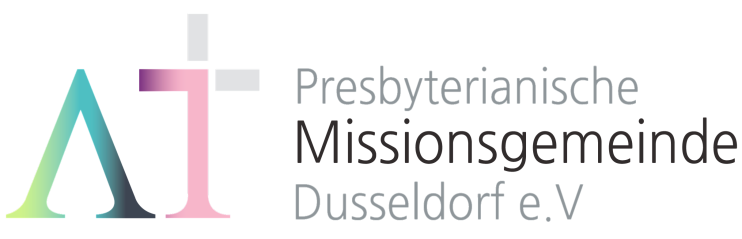   “너는 내 것이라” (사43:1)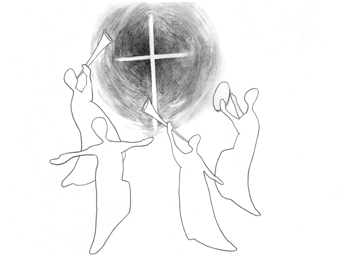 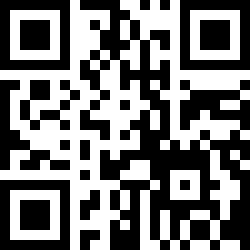 1983년 5월8일 창립     뒤셀도르프선교교회                 교회 홈페이지 duemission.de                  교회주소Alte-Landstr. 179, 40489 Düsseldorf인도: 손교훈 목사◀ 코로나19 대응 행동 지침 ▶유럽에서도 점점 확산되어 가는 코로나19에 효과적으로 대처하기 위해 제직 임원회가 긴급히 의논하여, 우리교회가 현재상황에서 취할 몇 가지 행동 지침을 정했습니다.가능한 직접 접촉을 삼가기 위해, 최소한의 기본 모임만 갖는 것을 원칙으로 합니다.1. 당분간, 토요기도회와 주일예배만 드리고, 예배 후에는 바로 귀가합니다. 연로하신 분들이나 몸이 조금이라도 불편하신 분들은 댁에서 예배드리시기를 권합니다.2. 고국이나 해외여행 등을 다녀 오신 분이나, 한국에서 오신 지인 방문자들은 최소 2주이상 자가격리를 해주시기 바랍니다. 3. 당분간, 외부 방문자들의 주일 예배 참석을 정중히 사절합니다.4. 주일애찬 및 토요기도회 애찬 등 모든 식사 모임은 당분간 중지합니다.5. 나라(구역) 모임 및 각종 소그룹 모임도 당분간 중지합니다.6. 인사는 악수 대신 가벼운 목례로 합니다.7. 각자가 몸 관리에 더욱 신경을 쓰고, 최대한 이동과 접촉을 자제하며, 기도 중에 사순절을 보냅니다.그외, 상황의 변화에 따라 함께 행동해나가도록 하겠습니다.2020년 재의 수요일뒤셀도르프선교교회3월 8일3월 15일3월 22일3월 29일예배기도한상철신형만신일수김평님말씀일기허지은유근임정수연손민해안내위원신형만, 예배부신형만, 예배부신형만, 예배부신형만, 예배부헌금위원김종권, 박희영김종권, 박희영김종권, 박희영김종권, 박희영애찬봉사나라 주일※입례송/Eingangslied …...………  왕이신 나의 하나님 …………..……※예배부름/Eingangsgebet ……………………………………………………………………다함께인도자※찬송/Gemeindelied …………………………… 23장 ………………….……………다함께※신앙고백/Glaubensbekenntnis   …………………………………………..................다함께성시교독/Wechselwort ……………….. 교독문125번 …………….................다함께찬송/Gemeindelied  …………………………  254장 ………………….……….……다함께기도/Gebet      ………........………………………………………………............................말씀일기/Bibeltagebuch  …………………………………………….............................찬양/Chor      …………………………………… 559장…………………………………한상철 장로허지은 집사다  함  께성경봉독/Text zur Predigt   ...……… 마가2:1-17 …..…....……………...인  도  자.설교/Predigt     ………………………  ’집에서 집으로’ ……………………손교훈 목사기도/Gebet    …........………………………………………………....................................찬송/Gemeindelied   ……………………….… 438장 ………………….…….………봉헌/Kollekte     …………………………………………………………………………………설교자다  함  께다   함   께교제/Bekanntmachung …….......................................………….............다함께※주기도송/vaterunser……………………………………………………………………………다함께※축도/Segen   ………………………………………………………………………......................손교훈 목사※는 함께 일어섭니다.